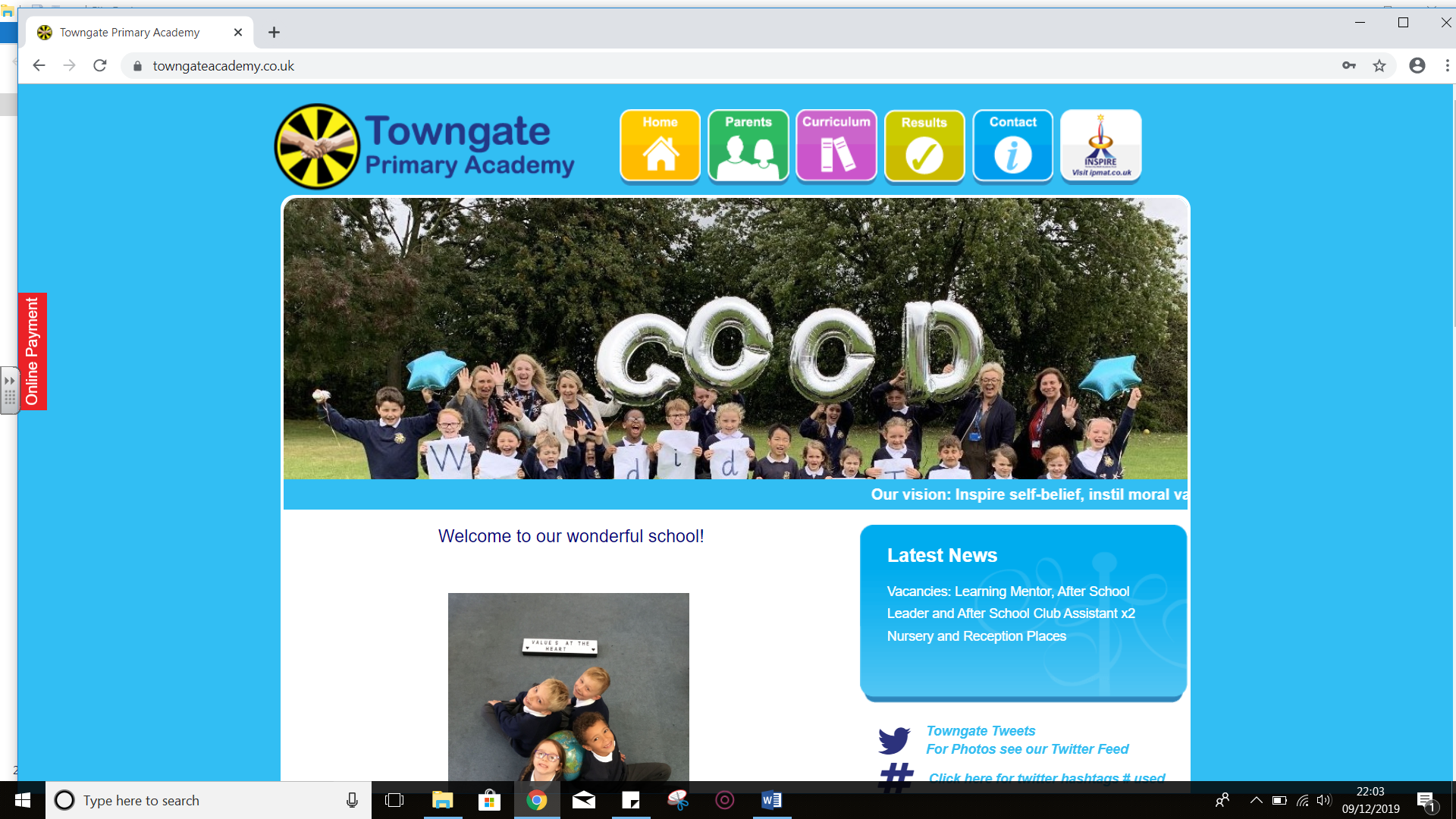 Skills ProgressionSubject area: Religious Education skills. Skills ProgressionSubject area: Religious Education skills. Skills ProgressionSubject area: Religious Education skills. Skills ProgressionSubject area: Religious Education skills. Skills ProgressionSubject area: Religious Education skills. Skills ProgressionSubject area: Religious Education skills. Attainment target 1: Learning about religions.(Knowledge and understanding of:)Attainment target 1: Learning about religions.(Knowledge and understanding of:)Attainment target 1: Learning about religions.(Knowledge and understanding of:)Attainment target 2: Learning from religions.(Response, evaluation, application and questions of:)Attainment target 2: Learning from religions.(Response, evaluation, application and questions of:)Attainment target 2: Learning from religions.(Response, evaluation, application and questions of:)Year 1(KS1 skills)Year 2(KS1 skills)Year 3(Lower KS2 skills)Year 4(Lower KS2 skills)Year 5(Upper KS2 skills)Year 6(Upper KS2 skills)Generic skills : Pupils:AF1: Thinking about religion and beliefrecall features of religious, spiritual and moral stories and other forms of religious expressionrecognise and name features of religionsand beliefsretell religious, spiritual and moral storiesidentify how religion and belief is expressed in different waysidentify similarities and differences in features of religions and beliefsmake links between beliefs, stories and practicesidentify the impacts of beliefs and practices on people’s livesidentify similarities and differences between religions and beliefscomment on connections between questions, beliefs, values and practicesdescribe the impact of beliefs and practices on individuals, groups and communitiesdescribe similarities and differences within and between religions and beliefsexplain connections between questions, beliefs, values and practices in different belief systemsrecognise and explain the impact of beliefs and ultimate questions on individuals and communitiesexplain how and why differences in belief are expressed.use religious and philosophical terminology and concepts to explain religions, beliefs and value systemsexplain some of the challenges offered by the variety of religions and beliefs in the contemporary worldexplain the reasons for, and effects of, diversity within and between religions, beliefs and cultures.AF2: Pupils: Enquiring, investigating and interpretingidentify what they find interesting andpuzzling in liferecognise that some questions about life are difficult toanswerinvestigate and connect features of religions and beliefsask significantgather, select, and organise ideas about religion and beliefsuggest answers to somesuggest lines of enquiry to address questions raised by the study of religions andbeliefsidentify the influences on, and distinguish between, different viewpoints withinreligions and beliefsrecognise symbolsask questions aboutquestions aboutquestions raised by thesuggest answers tointerpret religions andand other forms oftheir own and others’religions and beliefsstudy of religions andquestions raised by thebeliefs from differentreligious expressionfeelings andexperiencesdescribe andsuggest meanings forbeliefssuggest meanings for astudy of religions andbeliefs, using relevantperspectivesinterpret the significanceidentify possiblesymbols and otherrange of forms of religioussources and evidenceand impact of different formsmeanings for symbolsforms of religiousexpression, usingrecognise and explainof religious and spiritualand other forms ofreligious expressionexpressionappropriate vocabularydiversity within religiousexpression, using appropriateexpressionconcepts.Beliefs and teachings (what people believe)recount outlines of some religious storiesretell religious stories and identify some religious beliefs and teachingsdescribe some religious beliefs and teachings of religions studied, and their importancedescribe the key beliefs and teachings of the religions studied, connecting them accurately with other features of the religions making somecomparisons between religionsexplain how some beliefs and teachings are shared by different religions and how they make a difference to the lives of individuals and communitiesmake comparisons between the key beliefs, teachings and practices of the Christian faith and other faiths studied, using a wide range of appropriatelanguage and vocabulary.Practices and lifestyles (what people do)recognise features of religious life and practiceidentify some religious practices, and know that some are characteristic of more than one religiondescribe how some features of religions studied are used or exemplified in festivals and practicesshow understanding of the ways of belonging to religions and what these involveexplain how selected features of religious life and practice make a difference to the lives of individuals and communitiesexplain in detail the significance of Christian practices, and those of other faiths studied, to the lives of individuals and communities.Expression and language(how people express themselves)recognise some religious symbols and wordssuggest meanings in religious symbols, language and storiesmake links between religious symbols, language and stories and the beliefs or ideas that underlie themshow, using technical terminology, how religious beliefs, ideas and feelings can be expressed in a variety of forms, giving meanings for some symbols, stories and languageexplain how some forms of religious expression are used differently by individuals and communitiescompare the different ways in which people of faith communities express their faith.Identity and experience (making sense of who we are)identify aspects of own experience and feelings, in religious material studiedrespond sensitively to the experiences and feelings of others, including those with a faithcompare aspects of their own experiences and those of others, identifying what influences their livesask questions about the significant experiences of key figures from religions studied and suggest answers from own and others' experiences, including believersmake informed responses to questions of identity and experience in the light of their learningdiscuss and express their views on some fundamental questions of identity, meaning, purpose and morality related to Christianity and other faiths.Meaning and purpose (making sense of life)identify things they find interesting or puzzling, in religious materials studiedrealise that some questions that cause people to wonder are difficult to answercompare their own and other people's ideas about questions that are difficult to answerask questions about puzzling aspects of life and experiences and suggest answers, making reference to the teaching of religions studiedmake informed responses to questions of meaning and purpose in the light of their learningexpress their views on some fundamental questions of identity, meaning, purpose and morality related to Christianity and other faiths.Values and commitments (making sense of right and wrong)identify what is of value and concern to themselves, in religious material studiedrespond sensitively to the values and concerns of others, including those with a faith, in relation to matters of right and wrongmake links between values and commitments, including religious ones, and their own attitudes or behaviourask questions about matters of right and wrong and suggest answers that show understanding of moral and religious issuesmake informed responses to people's values and commitments (including religious ones) in the light of their learningmake informed responses to people's values and commitments (including religious ones) in the light of their learning They will use different techniques to reflect deeplySKILLS AND PROCESSES TO BE DEVELOPED THROUGH RELIGIOUS EDUCATIONProgression in RE depends upon the development of the following generic learning skills applied to RE. These skills should be used in developing a range of activities for pupils to demonstrate their capabilities in RE. They ensure that teachers will move pupils on from knowledge accumulation and work that is merely descriptive to higher level thinking and more sophisticated skills.Reflection – this includes:Reflecting on feelings, relationships, experience, ultimate questions, beliefs and practicesEmpathy – this includes:Considering the thoughts, feelings, experiences, attitudes, beliefs and values of othersDeveloping the ability to identify feelings such as love, wonder, forgiveness and sorrowSeeing the world through the eyes of others, and seeing issues from their point of viewInvestigation – this includes:Asking relevant questionsKnowing how to gather information from a variety of sourcesKnowing what may constitute evidence for justifying beliefs in religionInterpretation – this includes:Drawing meaning from artefacts, works of art, music, poetry and symbolismInterpreting religious languageSuggesting meanings of religious textsEvaluation – this includes:Debating issues of religious significance with reference to evidence and argumentAnalysis – this includes:Distinguishing between opinion and factDistinguishing between the features of different religionsSynthesis – this includes:Linking significant features of religion together in a coherent patternConnecting different aspects of life into a meaningful wholeApplication – this includes:Making the association between religion and individual, community, national and international lifeExpression – this includes:Explaining concepts, rituals and practicesExpressing religious views, and responding to religious questions through a variety of media